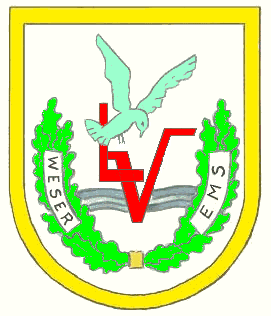 Landesverband der Rassegeflügelzüchter Weser-Ems e.V. Mitglied im Bund Deutscher Rassegeflügelzüchter e.V.Hiermit beantragen wir eine Zuchtgemeinschaft im Sinne der Vorschriften der Allgemeinen Ausstellungsbestimmungen (AAB) im Landesverband der Rassegeflügelzüchter Weser-Ems e.V.  Ansprechpartner für die ZG ist die unter Nr.1 aufgeführte Person.							            Antragsdatum:      Nachfolgende Mitglieder gehören der Zuchtgemeinschaft an:Nachfolgende Rasse(n) werden von den Mitgliedern der Zuchtgemeinschaft gezüchtet:Die Zuchtgemeinschaft wurde ordentlich gemeldet und wird mit den Unterschriften anerkannt:________________________________                        ________________________________                                 Ortsverein							                Kreisverband        (Datum und Unterschrift des 1.Vorsitzenden)			  (Datum und Unterschrift des KV-Vorsitzenden)Name der ZuchtgemeinschaftDie ZG ist Mitglied im Ortsverein Nr.Name / Vorname /  Anschrift / Telefonnummer1Geburtsdatum:      Unterschrift2Geburtsdatum:      Unterschrift 3Geburtsdatum:      UnterschriftRasseFarbenschlag